2022 Henderson Christmas Parade PoliciesSponsored by Anew Family Medical DATE & TIME: Thursday, December 1, 2022, at 7:00 pmEntries arrive at 6:00 pm at their designated location. ENTRY APPLICATIONS:-Groups must choose a primary contact that will sign the application and serve as the liaison between the group and the Chamber.  To avoid confusion and miscommunication, the Chamber will not accept correspondence from anybody other than this person. ONLY the primary contact may check-in for the group on the day of the Parade. -Parade Applications must be submitted in person at the Chamber office (111 East Main) no later than 4:00 pm on Monday, November 28, 2022. THE CHAMBER OF COMMERCE RESERVES THE RIGHT TO REJECT ANY ENTRY AT ANY TIME PRIOR TO OR DURING THE PARADE. SANTA:No entries may include a Santa, as we all know there is only one Santa!SAFETY REQUIREMENTS:-No ATVs, four wheelers, motorcycles, mopeds of any kind are allowed in the parade. -NOTHING can be thrown or given away from any entry.  Violations of this policy may result in being banned from future parades.  There will be no items, candy, promotional material, etc. given out at the parade by entries due to health and safety requirements. Failure to comply with this will result in being asked to leave parade and be banned from future parades hosted by the Chamber of Commerce. -Drivers of ANY type of entry MUST be 18 years old or older.  Drivers must provide a valid driver license and proof of insurance to participate in the parade. -Each float entry MUST have an adult spotter, other than the driver, to watch for any problems with participants/riders. -Vehicle entries may not perform maneuvers and must drive straight down the street.-The Henderson/Chester County Chamber of Commerce and any other sponsors assume no liability for anyone participating in the parade. Initial here:HORSE ENTRIES:All entries with horses should be prepared to clean (if necessary) the area where trailers are parked. Entries must also provide their own cleanup control during the parade. Horses will be the very last participant in the parade after the candy throwers. PARADE CONTROL:-The participant recognizes that the Henderson Christmas Parade is a public event whose participants and viewers include persons of all ages. The broadcast of any music, message or any visual display containing obscene language from any entry in the parade, including vehicles, will not be accepted. The Chamber of Commerce will require any entry/participant broadcasting music or messages containing obscene language to immediately cease such broadcast, remove such display, or immediately cease participation in the parade. -Vehicles must follow the directions of the Chamber personnel.  Any driver not cooperating with parade staff or violating any parade traffic rules may be asked to leave the parade and may further be subject to being rejected in future parades. I have read, understand, and agree to the Henderson Christmas Parade policies. Signature:Print name:Date: 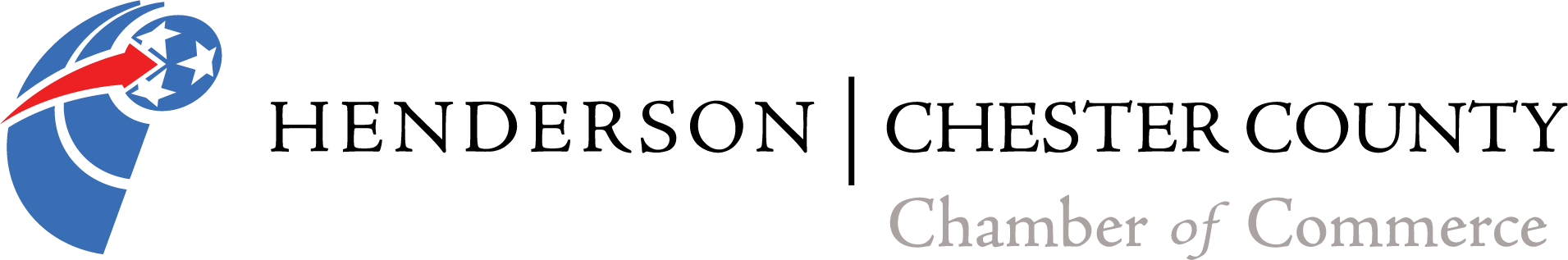 Henderson Christmas Parade ApplicationSponsored by Anew Family MedicalThursday, December 1, 2022Group/Entry Name: _____________________________________________________________________Address: ______________________________________________________________________________Phone Number: ____________________________Primary Contact Person: ______________________________________Primary Contact Person’s cell number: _________________________________Contact’s email address: ____________________________________________Brief description of entry: (All entries must be decorated in a holiday theme)There is no entry fee, however, we do request a donation of at least two bags of candy that the parade staff will hand out at end of the parade. The candy is due when the application is submitted.  Float entries will receive their float number when the application is submitted and must be attached to float on the night of the parade. Where to be:Floats: Chester County Middle School front parking lotWalking Entries: parking lot of the First Baptist ChurchHorses: Field between Middle School and High School All others entries: front parking lot of the High School BE IN YOUR ASSIGNED LOCATION BY 6:00 PM THE NIGHT OF THE PARADE. APPLICATIONS MUST BE SUBMITTED IN PERSON AT THE CHAMBER OFFICE (111 EAST MAIN) BY 4:00 PM MONDAY, November 28, 2022ASSIGNED FLOAT NUMBER: ALL ENTRIES MUST HAVE THEIR COPY OF THIS SHEET ON THE NIGHT OF THE PARADE TO PARTICIPATEOffice Use OnlyApplication received by:Date: